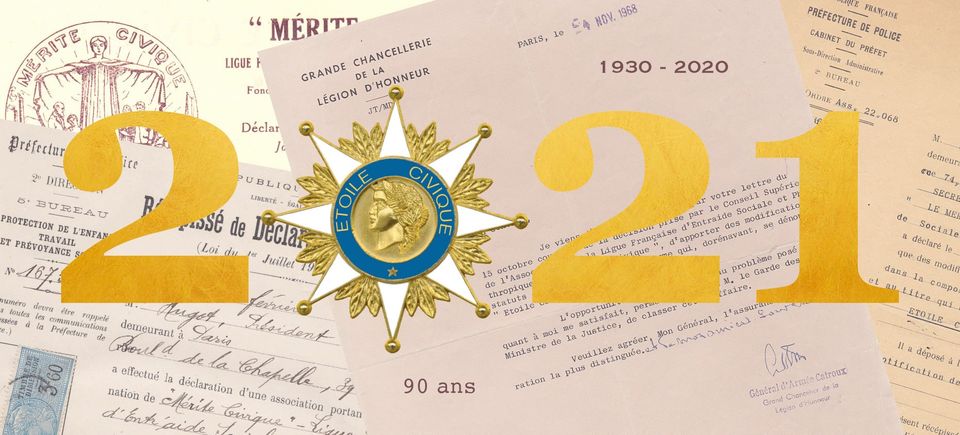 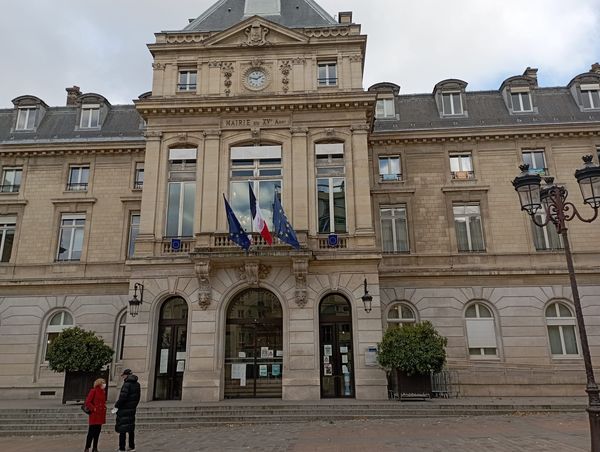 L'Etoile Civiquehttps://www.facebook.com/etoilecivique/Fondée en 1930, sous le nom de Mérite Civique, l'ÉTOILE CIVIQUE est une Institution couronnée par l'Académie Française. Le Mérite civique devient Étoile civique par décret du J.O du 12.12.68, n°292, page 11672.L'association honore le courage et le dévouement aux autres, en rendant hommage aux actes et aux comportements qui en témoignent. Tout en distinguant, du plus humble au plus grand, ceux qui contribuent à l'enrichissement du patrimoine collectif, à l'amélioration de la vie sociale, au progrès de l'Humanité, elle s'intéresse notamment à ceux dont la vie est toute de labeur, d'abnégation, de sacrifice et qui resteraient confinés dans l'anonymat sans sa recherche vigilante. [Assemblée générale ordinaire le 22 novembre 2021] Cet après-midi a eu lieu, sous la Présidence de Claude Bartos, notre Assemblée Générale dans la salle des mariages de la mairie du 15e arrondissement de Paris. Ce moment fort annuel de la vie de notre Institution, a permis au Président, puis à Élodie Bergeron (Secrétaire générale) et François Castille (Trésorier) de présenter à nos adhérents, présents ou représentés, les rapports moraux, d'activité et financiers 2020. L'assemblée a ratifié tous les bilans. Il a été acté en outre :De convoquer notre prochaine AG en avril/mai 2022 pour être plus en adéquation avec la réalité du rythme de notre activité associative. 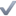 De ne pas augmenter en 2022 la cotisation à notre Institution À l'issue de notre assemblée, le premier Vice-président, Jean-Luc Sans a remis à Monsieur Claude Testé, notre plus haute distinction, l'Etoile d'Or. Le Président Claude Bartos et le conseil d’administration ont dit : Nous lui adressons nos plus sincères et chaleureuses félicitations !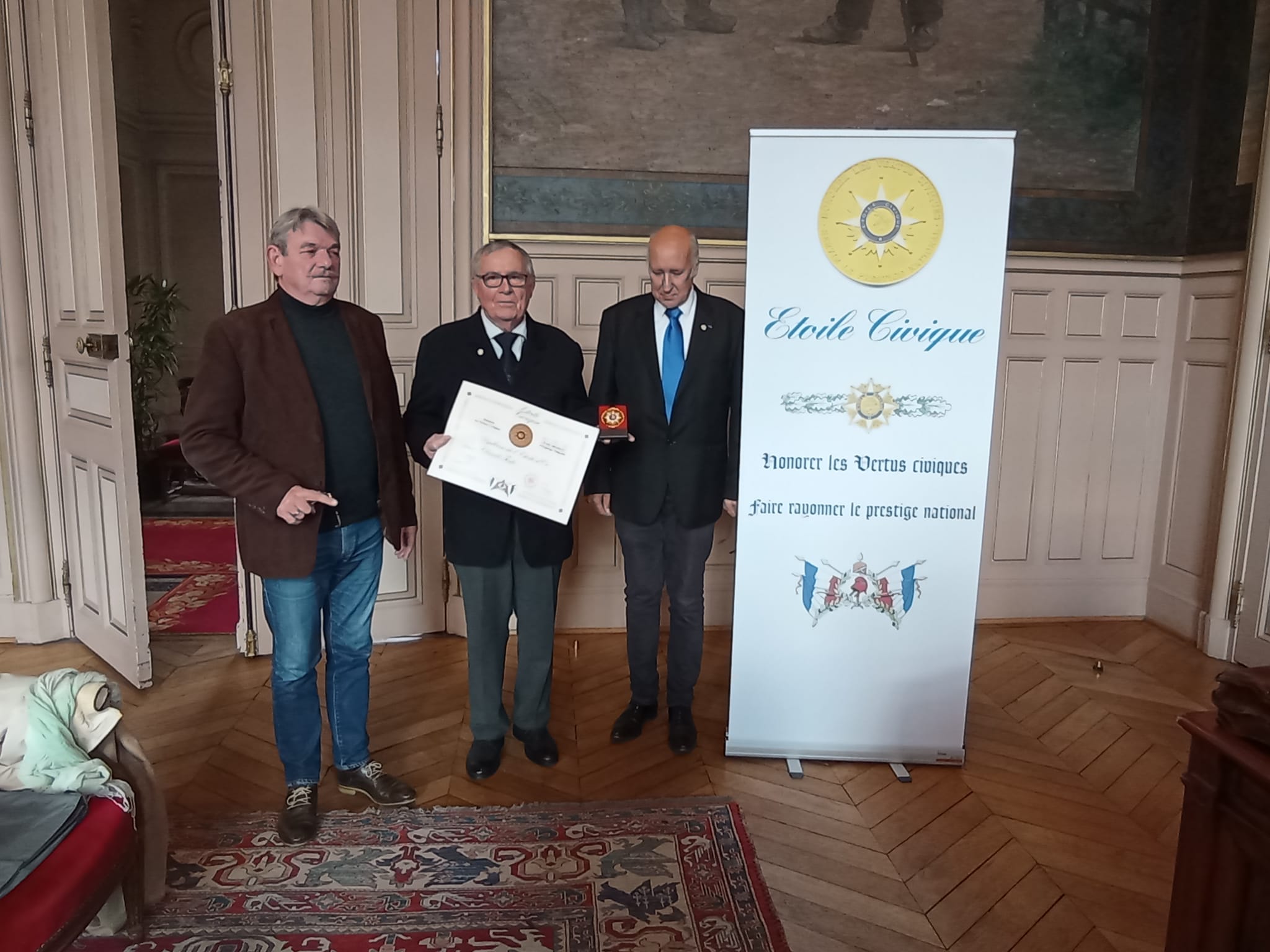 